VSTUPNÍ ČÁSTNázev moduluMěření a regulace 1Kód modulu39-m-4/AK91Typ vzděláváníOdborné vzděláváníTyp moduluodborný teoretickýVyužitelnost vzdělávacího moduluKategorie dosaženého vzděláníL0 (EQF úroveň 4)M (EQF úroveň 4)Skupiny oborů39 - Speciální a interdisciplinární obory36 - Stavebnictví, geodézie a kartografieKomplexní úlohaSouhrnné měření teploty, tlaku a průtokuObory vzdělání - poznámky39-41-L/02 Mechanik instalatérských a elektrotechnických zařízení36-45-M/01 Technická zařízení budovDélka modulu (počet hodin)28Poznámka k délce moduluPlatnost modulu od30. 04. 2020Platnost modulu doVstupní předpokladyŽák má základní znalosti z fyziky, rozumí jim a umí je použít:vypočítá mechanickou práci a energii, výkon a účinnostaplikuje Pascalův zákonřeší úlohy na tlakové síly v tekutináchrozliší změny tlaku v proudící tekutiněměří teplotu v Celsiově teplotní stupnici a vyjádří ji jako termodynamickou, řeší kalorimetrickou rovniciřeší úlohy na teplotní roztažnostrozliší základní druhy mechanického vlnění a popíše jejich šířenícharakterizuje základní vlastnosti zvukového vlnění a zná jejich význam pro vnímání zvukupopíše vznik proudu v látkáchřeší úlohy s elektrickými obvodypopíše princip vodivosti polovodičů, kapalin a výbojů v plynechvysvětlí jev elektromagnetické indukceJÁDRO MODULUCharakteristika moduluŽák si v modulu osvojí potřebné znalosti v oboru používaných měřících přístrojů. Získá přehled o způsobech měření jednotlivých veličinOčekávané výsledky učeníŽák:dodržuje pravidla provozu v laboratoři, bezpečnosti a ochrany zdraví při práci a požární ochrany v laboratořipoužívá potřebné ochranné pomůckypopíše principy a způsoby měřenízná a popíše druhy chyb při měřenísprávně vyhodnotí provedená měřeníMěření teplotypopíše jednotlivé typy měřidel s různými snímačiměří těmito měřidlyzná a uplatňuje zásady pro provozní montáž měřidel teploty s využitím teploměrných jímekorientuje se v projektové dokumentaci související s regulací (MaR, elektro, vytápění, vodovodu)Měření tlaku v soustavách rozvodů vytápění a vodovodudefinuje tlakové veličiny (absolutní tlak, přetlak, podtlak, statický, hydrostatický, dynamický tlak, tlaková ztráta, tlakový přínos)popíše tlakové poměry v rozvodechsestrojí graficky charakteristiku čerpadla a potrubí na základě zadaných veličinsestrojí graficky charakteristiku čerpadlové skupiny tvořené čerpadly řazenými za sebou a vedle sebevysvětlí pojmy tlaková ztráta a tlakový přínos a zjistí jejich hodnoty popíše jednotlivé typy měřidel tlaku, vyjmenuje a popíše způsoby měření těmito měřidlyměří těmito měřidlyzná a uplatňuje zásady pro provozní montáž měřidelMěření průtoku vzduchu vyjmenuje jednotlivé druhy měřidel průtoku vzduchuMěření průtoku vodyzná a charakterizuje rozdíly mezi objemovým a hmotnostním průtokem, provede jejich výpočetvyjmenuje jednotlivé druhy měřidel a popíše jejich funkciměří těmito měřidlyzná a uplatňuje zásady pro provozní montáž měřidelvysvětlí funkci směšovacích armaturMěření průtoku plynuvyjmenuje jednotlivé druhy plynoměrů a popíše jejich funkciměří těmito měřidlyzná a uplatňuje zásady pro provozní montáž měřidelObsah vzdělávání (rozpis učiva)Teorie měřeníorganizace práce v laboratořizásady bezpečnosti práce a požární ochranyzáklady první pomociobecné zásady při měřeníprincipy měřenízpůsoby měřeníchyby měření a jejich vyhodnocenízpracování výsledkůMěření teplotysnímače s kapalinovým čidlemsnímače s bimetalovým čidlemsnímače odporové, termistorové, termoelektrickéteploměry bezkontaktní, měřící proužkyzásady pro provoní montáž měřidel (teploměrné jímky)projektová dokumentace staveb, se zaměřením na dokumentaci související s regulací (MaR, elektro, vytápění, vodovodu)Měření tlaku v soustavách rozvodů vytápění a vodovodutlakové veličinytlakové poměry v rozvodechcharakteristika čerpadla, charakteristika potrubítlaková ztráta, tlakový přínostlakové ztráty v potrubí, jmenovitý průtokový součinitel (Kv hodnota) armatur a jeho použitíkapalinový tlakoměr, deformační tlakoměryzásady pro provozní montáž měřidelMěření průtoku vzduchudruhy průtokoměrůMěření průtoku vodyobjemový, hmotnostní průtokpřístroje pro měření průtokuzásady pro provozní montáž měřidelUčební činnosti žáků a strategie výukyRealizuje učitel:Stěžejní metodou je metoda problémového výkladu, spočívající v problému vytyčeném učitelem (formulovaném), kdy žáci společně s učitelem, popř. samostatně, problém analyzují, formulují postup řešení s následným výběrem a verifikací (ověřením) optimálního řešení. Tato metoda je učitelem v jednotlivých případech vhodně doplňována metodou informačně receptivní formou výkladu, vysvětlováním, popisem, ústní nebo obrazovou reprodukcí, a to s maximálním využitím odborných učebních textů, popř. projekčních didaktických pomůcek (video), především však prezentace textů a obrazů prostřednictvím přenosných počítačů (notebooků) s napojením na dataprojektory a projekcí názorného učiva na plátno.Na tuto činnost pak navazuje metoda reproduktivní, spočívající v učitelem vypracovaným a organizovaným systémem úloh, především napodobováním, řešením typových úloh, opakovací rozhovory a diskuse o problému.Realizují žáci společně s učitelem:Diskuze nad principiálním obsahem výuky a možnostmi využití probíraného učiva.Realizují žáci samostatně:Práce ve skupinách, popř. samostatně, jednotlivé týmy analyzují problém, vyhodnotí nejvhodnější postup, technologii nebo zařízení pro zadaný účel, verifikují (ověří) optimální řešení, poté prezentují před třídou výsledky své práce,Práce s textem (žáci na základě dodaných materiálů písemně vypracují zadané úkoly).Zařazení do učebního plánu, ročník3.ročník, předmět Odborná cvičeníVÝSTUPNÍ ČÁSTZpůsob ověřování dosažených výsledkůŽáci budou průběžně hodnoceni na základě písemných testů a protokolů měření přináležejícím k jednotlivým kapitolám. Testy budou samostatné, měření se bude provádět ve skupinách. Na konci modulu bude ověření provedeno komplexní úlohou prováděnou samostatně prověřující souhrnně schopnosti měřit přímo i nepřímo veličiny, ověření a nastavení měřidel výstupem bude protokol.Kritéria hodnoceníTesty100 -90% výborný89 -75% chvalitebný74 -50% dobrý49 -25% dostatečný24 -0% nedostatečnýProtokolySprávně seznam použitých měřidel, správně naměřeno, správně vypočítáno, správně provedený graf závislostí, správně zhodnocené měření – výbornýSprávně seznam použitých měřidel, správně naměřeno, správně vypočítáno, správně provedený graf závislostí – chvalitebnýSprávně seznam použitých měřidel, správně naměřeno, správně vypočítáno – dobrýSprávně seznam použitých měřidel, správně naměřeno – dostatečnýŠpatně změřeno, nebo špatně seznam použitých měřidel – nedostatečnýVýsledná známka bude tvořena průměrem ze tří částí – průměrné známky z testů, průměrné známky z protokolů, známky z komplexní úlohy hodnocené dle stejného klíče jako protokoly.Doporučená literaturaMAURER, Karel. Laboratorní cvičení z technických zařízení budov pro 3. a 4. ročník středních průmyslových škol stavebních: učební text pro 3.-4. ročník studijního oboru 36-52-6 Technická zařízení budov na SPŠ stavebních. Praha: SNTL, 1983.PoznámkyObsahové upřesněníOV RVP - Odborné vzdělávání ve vztahu k RVPMateriál vznikl v rámci projektu Modernizace odborného vzdělávání (MOV), který byl spolufinancován z Evropských strukturálních a investičních fondů a jehož realizaci zajišťoval Národní pedagogický institut České republiky. Autorem materiálu a všech jeho částí, není-li uvedeno jinak, je Bohumil Kašpárek. Creative Commons CC BY SA 4.0 – Uveďte původ – Zachovejte licenci 4.0 Mezinárodní.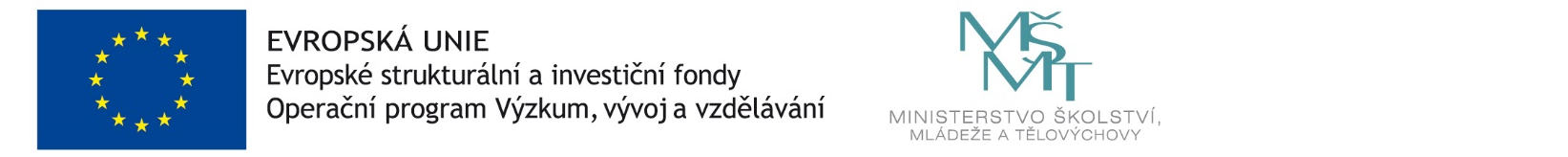 